Приложение № 2: Схема размещения нестационарного объекта для организации досугаг. Калининград, сквер по ул. Киевская Лот № 4 (ул. Киевская, 56, кинотеатр «Кинолэнд»)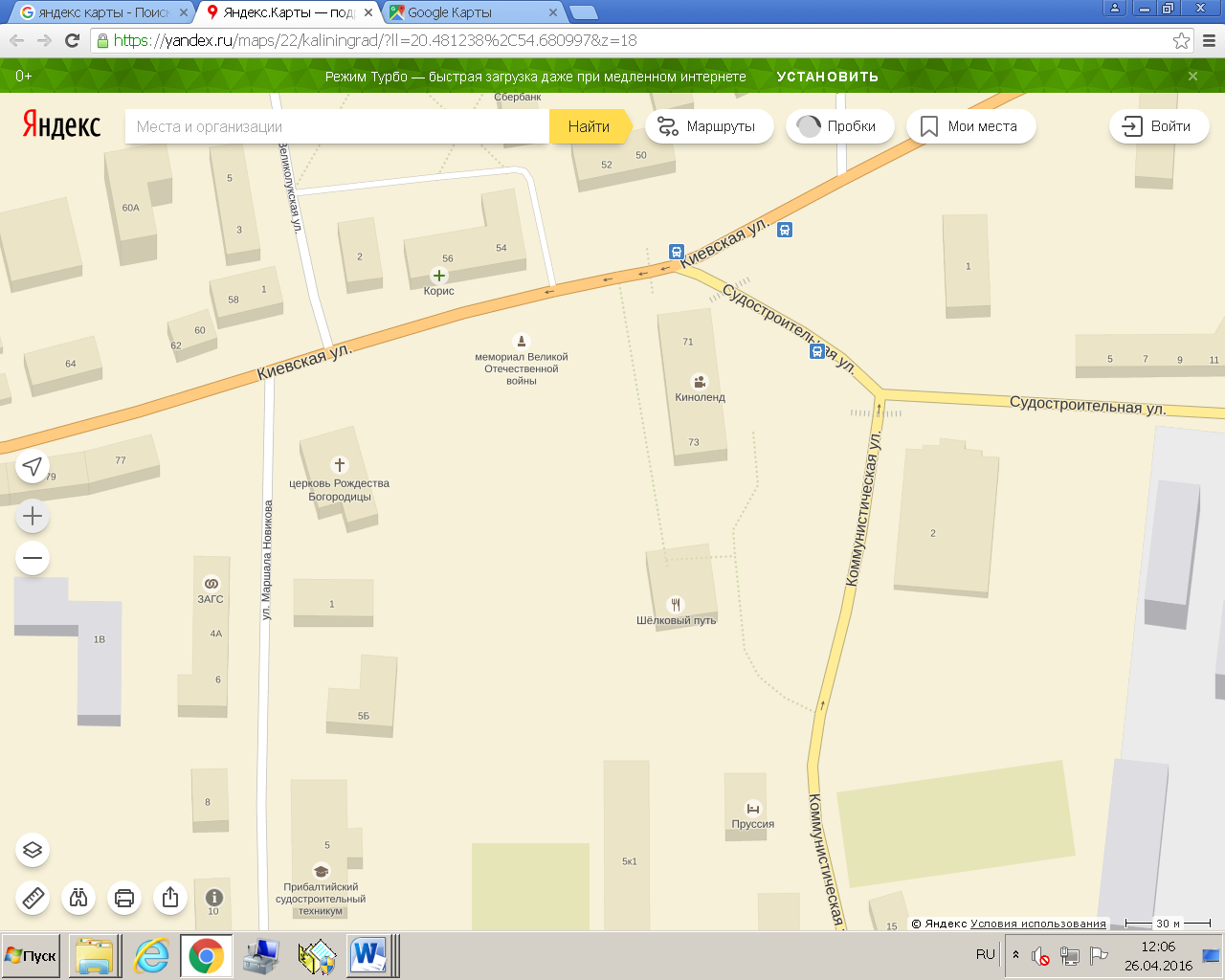 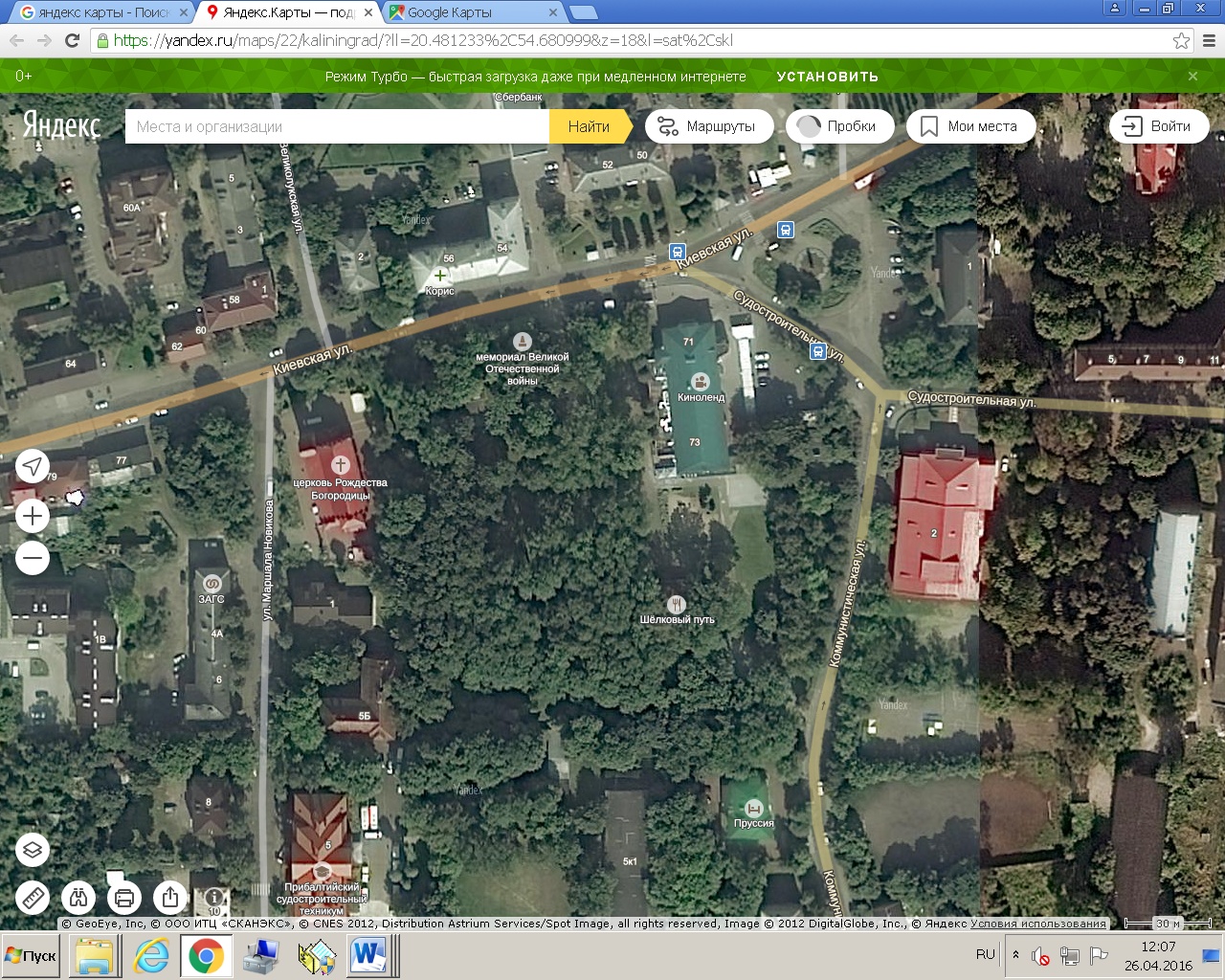 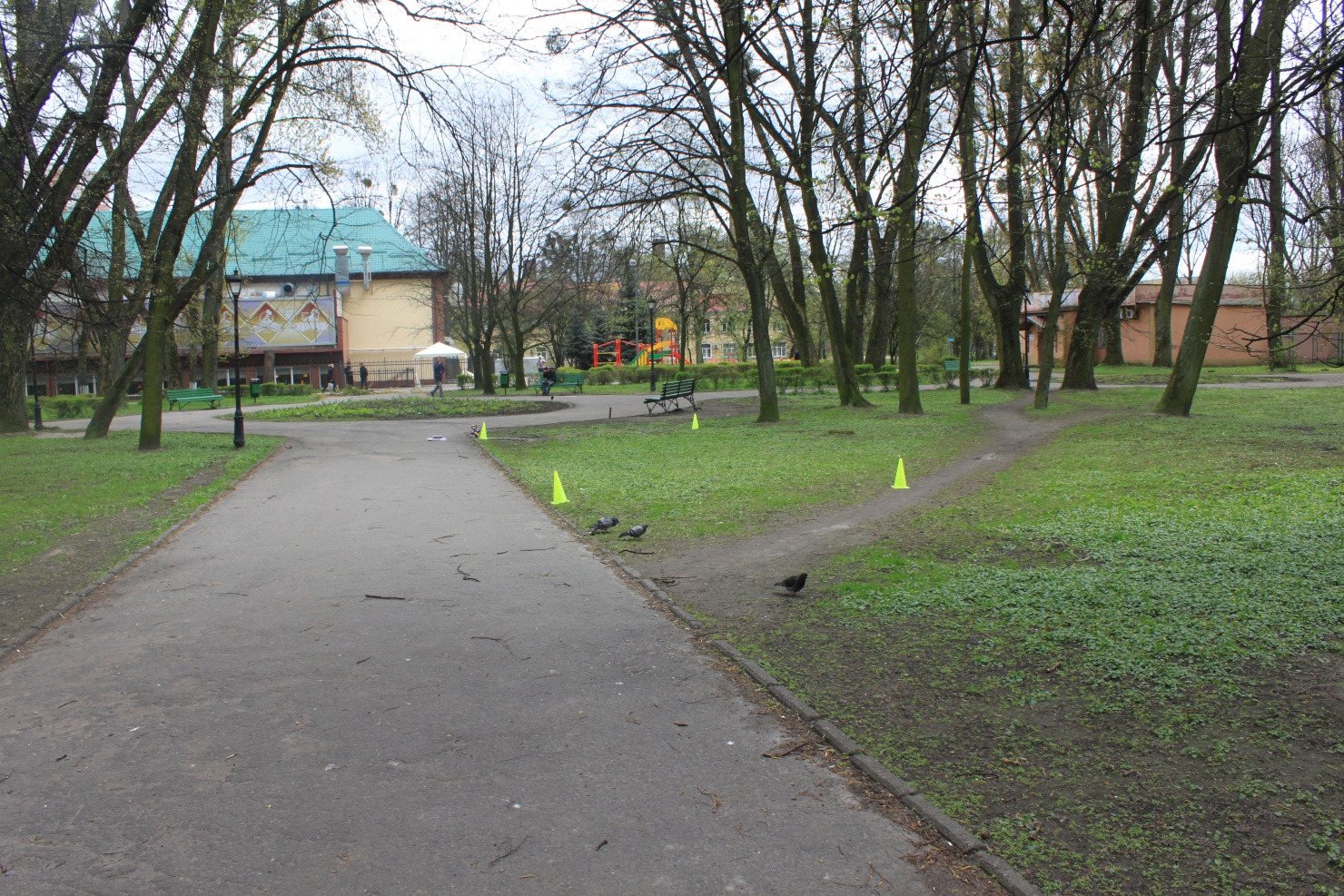 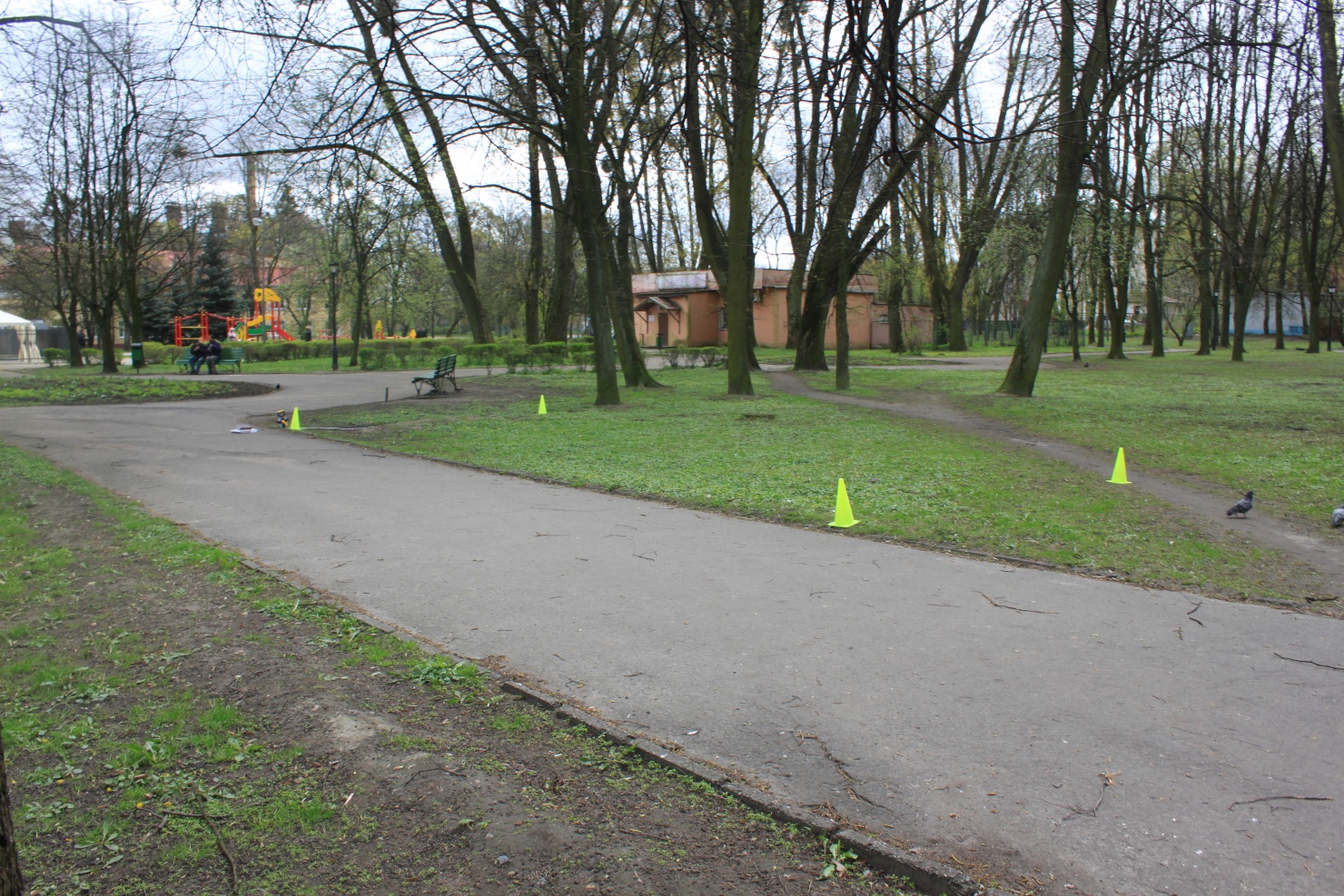 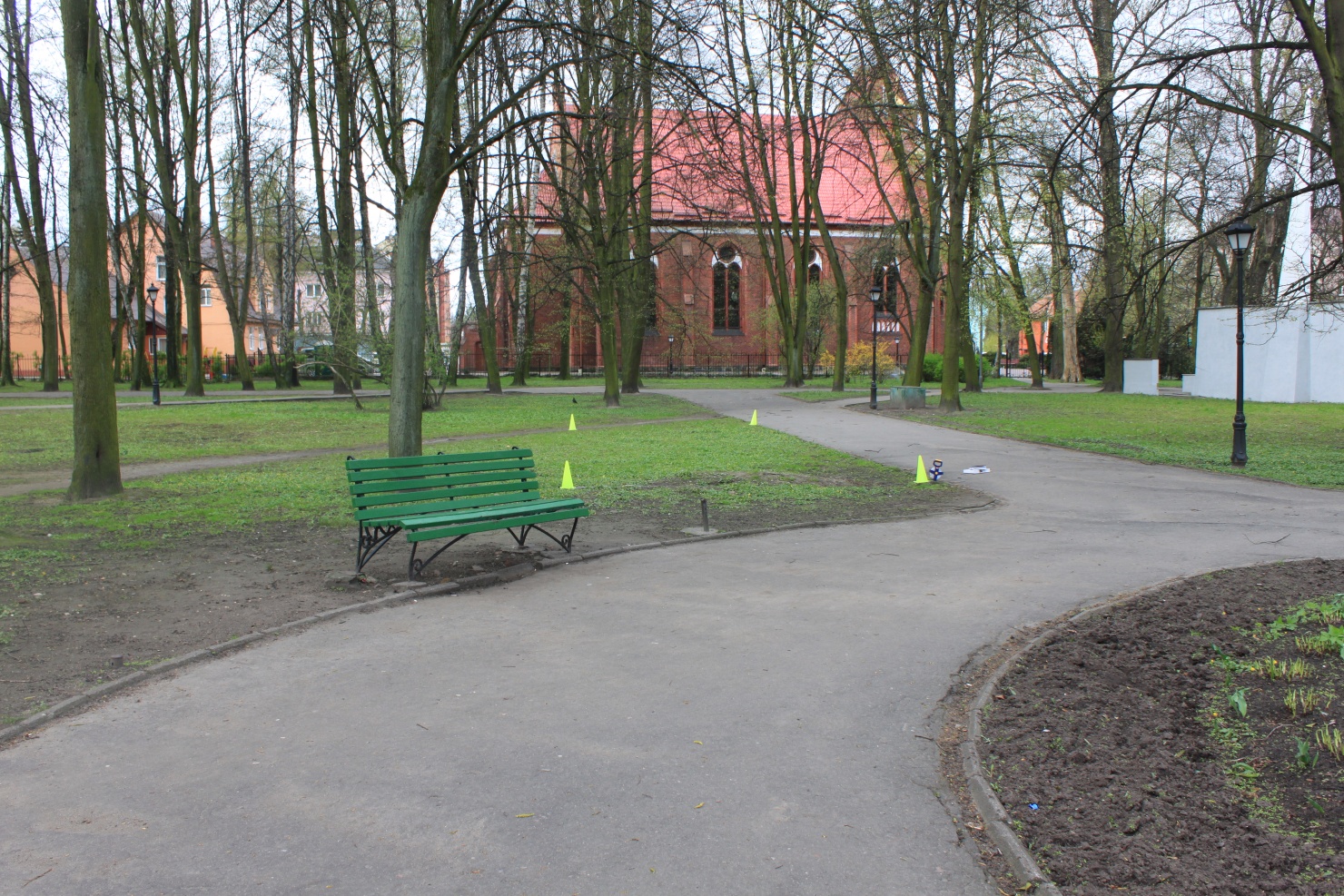 